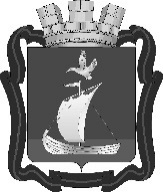 СОВЕТ ДЕПУТАТОВГОРОДСКОГО ПОСЕЛЕНИЯ КАНДАЛАКША КАНДАЛАКШСКОГО МУНИЦИПАЛЬНОГО РАЙОНАПЯТОГО СОЗЫВАот 28 декабря 2021 года                                                                                                       № 204О внесении измененийв решение Совета депутатов городского поселения Кандалакша Кандалакшского района от 15.12.2020 № 59 «О бюджете муниципального образования городское поселение Кандалакша Кандалакшского района на 2021 год и на плановый период 2022 и 2023 годов»(в редакции решения Совета депутатов от 03.12.2021 № 190) В соответствии с Бюджетным кодексом Российской Федерации, Уставом муниципального образования городское поселение Кандалакша Кандалакшского муниципального района Мурманской области, Положением о бюджетном процессе в муниципальном образовании городское поселение Кандалакша Кандалакшского района в связи с необходимостью решения вопросов, возникающих при исполнении бюджета городского поселенияСовет депутатовгородского поселения Кандалакша Кандалакшского муниципального районарешил:Внести в решение Совета депутатов городского поселения Кандалакша Кандалакшского района от 15.12.2020 № 59 «О бюджете муниципального образования городское поселение Кандалакша Кандалакшского района на 2021 год и на плановый период 2022 и 2023 годов» (в редакции решения Совета депутатов от 03.12.2021 № 190) следующие изменения:1.1. В статье 1:Пункт 1 изложить в следующей редакции:«1. Утвердить основные характеристики бюджета муниципального образования городское поселение Кандалакша Кандалакшского района (далее – бюджет поселения) на 2021 год:  прогнозируемый общий объем доходов в сумме 1 023 582,7 тыс. руб.;общий объем расходов в сумме 1 055 667,4 тыс. руб.;верхний предел муниципального внутреннего долга на 1 января 2022 года в сумме 82 681,5 тыс. руб., в том числе верхний предел долга по муниципальным гарантиям в валюте Российской федерации в сумме 0,0 тыс. руб.; дефицит в сумме 32 084,7 тыс. руб.».1.2. Утвердить приложения № 3, 4, 5, 6, 7, 8, 14 к решению Совета депутатов городского поселения Кандалакша Кандалакшского района от 15.12.2020 № 59 «О бюджете муниципального образования городское поселение Кандалакша Кандалакшского района на 2021 год и на плановый период 2022 и 2023 годов» (в редакции решения Совета депутатов от 03.12.2021 № 190) с изменениями в новой редакции.2. Органу, организующему исполнение бюджета муниципального образования городское поселение Кандалакша Кандалакшского района, внести соответствующие изменения в сводную бюджетную роспись, лимиты бюджетных обязательств.3. Заказчикам (заказчикам – разработчикам) муниципальных программ внести соответствующие изменения в муниципальные программы в сроки, установленные действующим законодательством.4. Опубликовать настоящее решение в периодическом печатном издании «Информационный бюллетень администрации муниципального образования Кандалакшский район» и на сайте муниципального образования городское поселение Кандалакша Кандалакшского района. 5. Контроль за исполнением настоящего решения возложить на постоянную комиссию Совета депутатов по бюджету, финансам, налогам и экономическому развитию.Глава муниципального образования						   Е.В. Ковальчук